    Obecní úřad deštné v Orlických horách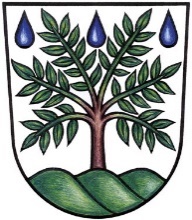               č.p. 61, 517 91 Deštné v Orlických horách Žádost o zrušení údaje o místu trvalého pobytuŽadatel:Jméno a příjmení, datum narození: _______________________________________________Název společnosti, IČ:_________________________________________________________Adresa / sídlo:_______________________________________________________________Adresa pro doručování:________________________________________________________(adresu pro doručování vyplňte pouze, pokud se písemnosti v řízení přejete zasílat na jinou adresu, než je TP nebo sídlo společnosti)Telefon (nepovinné):____________________e-mail (nepovinné):______________________Prohlašuji, že jsem oprávněn/a tento nárh podat, jelikož mám k nemovitosti následující vztah:- jsem vlastník (spoluvlastník) nemovitosti, což prokazuji: ___________________________________________________________________________- jsem nájemcem (spolunájemcem) nemovitosti, což prokazuji přiloženou kopií platné nájemní smlouvy- k nemovitosti mám jiný užívací vztah:___________________________________________Podávám žádost na zrušení údaje o místu trvalého pobytu této osoby:Jméno a příjmení:_____________________________________________________________Datum narození:______________________________________________________________Adresa trvalého pobytu, která má být zrušena:______________________________________Na adrese TP se nezdržuje od:________________________(pokud nevíte přesné datum odchodu, ueďte alespoň měsíc a rok)Adresa, na které se tato osoba zdržuje (pokud je známa):_________________________________________________________________________________________________________Tato osoba užívala dům/byt:- byla vlastníkem (spoluvlastníkem) nemovitosti- byla nájemcem (spolunájemcem) nemovitosti- měla k nemovitosti jiný užívací vztah (npř. věcné břemeno, podnájem, apod.):- měla souhlas vlastníka- užívala nemovitost společně s rodičiJako důkaz, že tato osoba na adrese trvalého pobytu již nebydlí, navrhuji svědka (jméno, příjmení, datum narození a bydliště):________________________________________________________________________________________________________________________________________________(Žadatel je v  řízení povinen prokázat, že daná osoba, jejíž tralý pobyt má být zrušen, se tam již nezdržuje. Nejčastějším důkazem je výslech svědka – ideálně souseda či jiné osoby, která z vlastní zkušenosti ví, že tato osoba již na adrse trvalého pobytu nebydlí).Důvody, které vedou žadatele k podání žádosti o zrušení trvalého pobytu (za jakých okolnosí se dotyčná osoba odstěhovala, zda má v nemovitosti nějaké osobní nebo movité věci):______________________________________________________________________________________________________________________________________________________________________________________________________________________________Jako důkaz, že tato osoba pozbyla právo na adrese trvalého pobytu bydlet, uvádím:________________________________________________________________________________________________________________________________________________________________________________________________________________________________________________________________________________________________________Žadatel je v řízení povinen prokázat zánik užívacího práva dotčené osoby k objektu na adrese jejího trvalého pobytu (zde se uvede např. výpis z katastru nemovitostí, kupní smlouva, nájemní smlouva nebo ukončení nájemní smlouvy, pravomocný rozsudek soudu, kerým byl zrušen společný nájem manželů a další listiny nebo dokumenty).V Deštném v O.h. dne:____________________Vlastnoruční podpis žadatele:___________________________Oprávněná úřední osoba:Oprávněná úřední osoba:Číslo jednací:Spis.zn.:Spis.zn.:Pověřil:Dne:Dne:Správní poplatek:Číslo dokladu:Číslo dokladu: